CALCIO A CINQUESOMMARIOSOMMARIO	1COMUNICAZIONI DELLA F.I.G.C.	1COMUNICAZIONI DELLA L.N.D.	1COMUNICAZIONI DELLA DIVISIONE CALCIO A CINQUE	1COMUNICAZIONI DEL COMITATO REGIONALE MARCHE	1COMUNICAZIONI DELLA F.I.G.C.COMUNICAZIONI DELLA L.N.D.COMUNICAZIONI DELLA DIVISIONE CALCIO A CINQUECOMUNICAZIONI DEL COMITATO REGIONALE MARCHEPer tutte le comunicazioni con la Segreteria del Calcio a Cinque - richieste di variazione gara comprese - è attiva la casella e-mail c5marche@lnd.it; si raccomandano le Società di utilizzare la casella e-mail comunicata all'atto dell'iscrizione per ogni tipo di comunicazione verso il Comitato Regionale Marche. GRADUATORIE PER COMPLETAMENTO ORGANICI 2021/2022Con riferimento a quanto riportato nel C.U. n° 01 del 06/07/2021, si pubblicano, di seguito, le graduatorie, suddivise per campionato, delle Società che hanno presentato domanda secondo quanto previsto nel C.U. n° 01 del 06/07/2021, per il completamento degli organici relativi alla stagione sportiva 2021/2022.Si informa che nell’attribuzione dei punteggi non sono stati considerati quelli relativi alla partecipazione delle Società alle riunioni provinciali poiché non sono state programmate.Si sottolinea inoltre che, in caso di parità di punteggio fra due o più Società appartenenti alla medesima fascia, la graduatoria viene stilata conto nell’ordine dell’anzianità nella categoria di appartenenza corrente in maniera consecutiva e successivamente del maggior numero di calciatori tesserati nella stagione sportiva 2020/2021 al 30.06.2021.Tutte le Società che hanno presentato domanda di ammissione al Campionato superiore devono effettuare l’iscrizione, con le modalità on line, al campionato di propria competenza, a prescindere dall’esito dell’eventuale ripescaggio. Eventuali osservazioni e/o contestazioni relative alle sotto indicate graduatorie dovranno essere espresse al Comitato Regionale Marche, in forma scritta ed a firma del Legale Rappresentante della Società, con motivazioni documentate entro e non oltre il 03/08/2021; solo successivamente a tale data diverranno definitive con relativa pubblicazione su apposito Comunicato Ufficiale.SERIE C11^ fascia: 	società aventi diritto a presentare richiesta di ripescaggioCASTELBELLINO CALCIO A 5	39SANGIORGIO				28LEGENDA: AA Anno affiliazione – P Punti – C Partecipazione alla Coppa –  U21 Under 21 – U19 Under 19 – U17 Under 17 – U15 Under 15 – AdB Attività di Base – Riunioni Regionali e Provinciali2^ fascia:	società non aventi diritto a presentare richiesta di ripescaggio		NESSUNA DOMANDA PRESENTATASERIE C21^ fascia: 	società aventi diritto a presentare richiesta di ripescaggioFUTSAL SAMBUCHETO		29LEGENDA: AA Anno affiliazione – P Punti – C Partecipazione alla Coppa –  U21 Under 21 – U19 Under 19 – U17 Under 17 – U15 Under 15 – AdB Attività di Base – Riunioni Regionali e Provinciali2^ fascia:	società non aventi diritto a presentare richiesta di ripescaggio		NESSUNA DOMANDA PRESENTATASi stabilisce che, per l’eventuale completamento di organici dei campionati regionali di serie C1 e Serie C2 derivanti da ulteriori ammissioni al Campionato Nazionale di Serie B, da mancate iscrizioni e da fusioni, si cercherà di stabilire l’organico di n. 14 squadre nella serie C1 e di n. 14 squadre nei singoli gironi di serie C2.Al verificarsi di situazioni diverse da quelle previste, il Consiglio Direttivo del Comitato Regionale Marche si riserva le valutazioni e le decisioni di competenza.*     *     *ORARIO UFFICISi comunica che la Sede Regionale è chiusa al pubblico.Ciò premesso, si informa che i contatti possono avvenire per e-mail all’indirizzo c5marche@lnd.it, crlnd.marche01@figc.it (Segreteria Generale, Ufficio Tesseramento) o pec marche@pec.figcmarche.itSi trascrivono, di seguito, i seguenti recapiti telefonici:Segreteria			071/28560404Ufficio Amministrazione	071/28560322 Ufficio Tesseramento 	071/28560408 Ufficio emissione tessere	071/28560401Pubblicato in Ancona ed affisso all’albo del C.R. M. il 27/07/2021.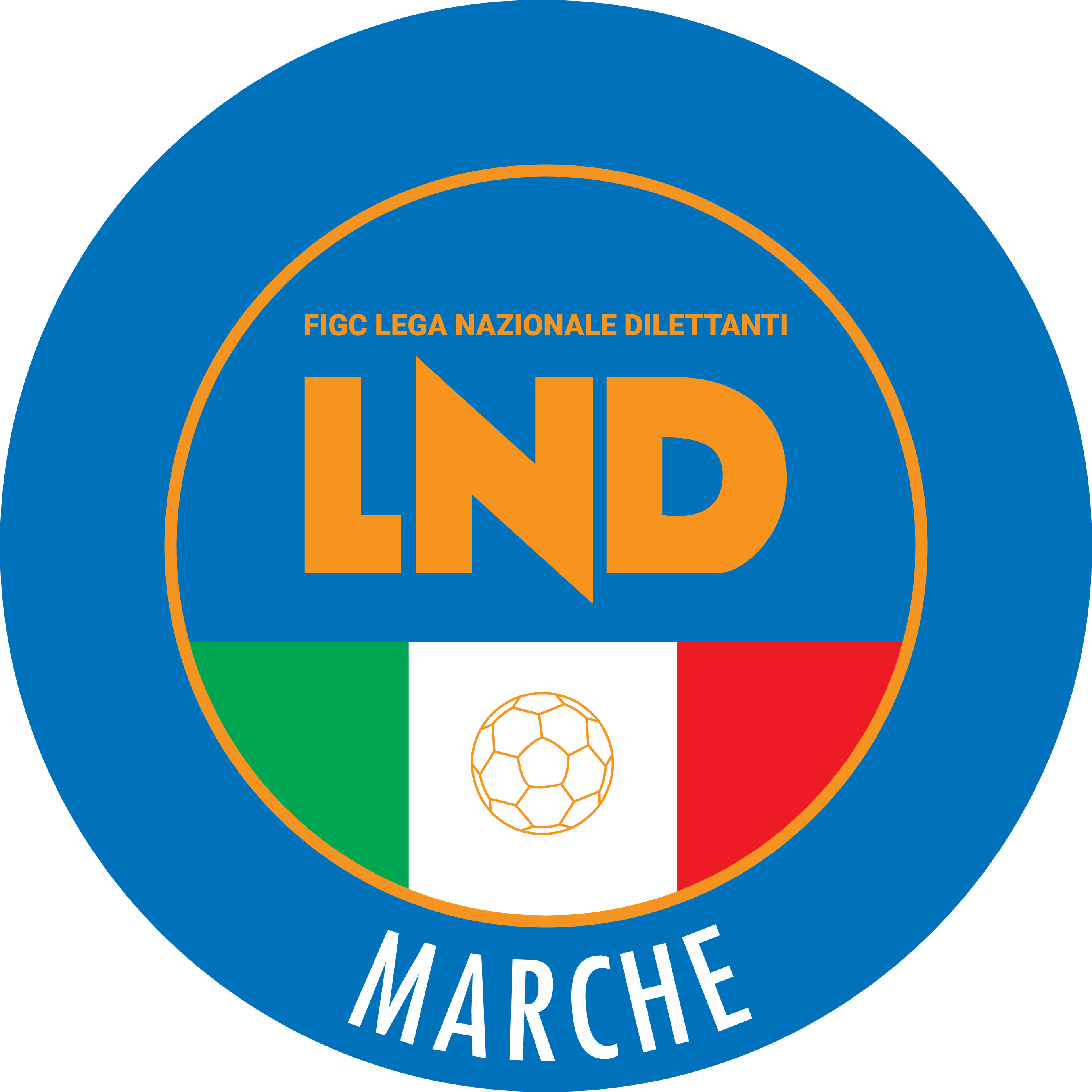 Federazione Italiana Giuoco CalcioLega Nazionale DilettantiCOMITATO REGIONALE MARCHEVia Schiavoni, snc - 60131 ANCONACENTRALINO: 071 285601 - FAX: 071 28560403sito internet: marche.lnd.ite-mail: c5marche@lnd.itpec: marche@pec.figcmarche.itStagione Sportiva 2021/2022Comunicato Ufficiale N° 03 del 27/07/2021Stagione Sportiva 2021/2022Comunicato Ufficiale N° 03 del 27/07/2021SOCIETA’AFFILIAZ.AFFILIAZ.COPPAATTIVITA’ GIOVANILEATTIVITA’ GIOVANILEATTIVITA’ GIOVANILEATTIVITA’ GIOVANILEATTIVITA’ GIOVANILERIUNIONIRIUNIONITOTALESOCIETA’AAPCOPPAU21U19U17U15AdBPr.Reg.TOTALECASTELBELLINO CALCIO A 52007145100000/////1039SANGIORGIO200813500000/////1028SOCIETA’AFFILIAZ.AFFILIAZ.COPPAATTIVITA’ GIOVANILEATTIVITA’ GIOVANILEATTIVITA’ GIOVANILEATTIVITA’ GIOVANILEATTIVITA’ GIOVANILERIUNIONIRIUNIONITOTALESOCIETA’AAPCOPPAU21U19U17U15AdBPr.Reg.TOTALEFUTSAL SAMBUCHETO200714500000/////1029Il Responsabile Regionale Calcio a Cinque(Marco Capretti)Il Presidente(Ivo Panichi)